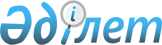 О внесении изменения в постановление акимата Иргизского района от 11 июня 2018 года № 87 "Об утверждении перечня, наименований и индексов автомобильных дорог общего пользования районного значения по Иргизскому району и признании утратившими силу некоторых постановлений акимата района"Постановление акимата Иргизского района Актюбинской области от 10 июня 2019 года № 97. Зарегистрировано Департаментом юстиции Актюбинской области 10 июня 2019 года № 6242
      В соответствии статьей 31 Закона Республики Казахстан от 23 января 2001 года "О местном государственном управлении и самоуправлении в Республике Казахстан", пунктом 7 статьи 3, пунктом 2 статьи 6 Закона Республики Казахстан от 17 июля 2001 года "Об автомобильных дорогах", статьей 50 Закона Республики Казахстан от 6 апреля 2016 года "О правовых актах" акимат Иргизского района ПОСТАНОВЛЯЕТ:
      1. Внести в постановление акимата Иргизского района от 11 июня 2018 года № 87 "Об утверждении перечня, наименований и индексов автомобильных дорог общего пользования районного значения по Иргизскому району и признании утратившими силу некоторых постановлений акимата района" (зарегистрированное в Реестре государственной регистрации нормативных правовых актов № 3-5-187, опубликованное 24 июля 2018 года в эталонном контрольном банке нормативных правовых актов Республики Казахстан в электронном виде) следующие изменение:
      Приложение к указанному постановлению изложить в новой редакции согласно приложению к настоящему постановлению. 
      2. Государственному учреждению "Аппарат акима Иргизского района" в установленном законодательством порядке обеспечить:
      1) государственную регистрацию настоящего постановления в Департаменте юстиции Актюбинской области;
      2) направление настоящего постановления на официальное опубликование Эталонном контрольном банке нормативных правовых актов Республики Казахстан в электронном виде;
      3) размещение настоящего постановления на интернет-ресурсе акимата Иргизского района.
      3. Контроль за исполнением настоящего постановления возложить на курирующего заместителя акима Иргизского района. 
      4. Настоящее постановление вводится в действие со дня его первого официального опубликования. Перечень, наименования и индексы автомобильных дорог общего пользования районного значения по Иргизскому району
					© 2012. РГП на ПХВ «Институт законодательства и правовой информации Республики Казахстан» Министерства юстиции Республики Казахстан
				
      Аким района 

М. Елеусизов

      CОГЛАСОВАНО:

      И.о руководителя ГУ 
"Управления пассажирского 
транспорта и автомобильных 
дорог Актюбинской области" 

      ___________Н. Аспенов

      "__" ___________ 2019 год
Приложение к постановлению акимата Иргизского района от "10" июня 2019 года № 97Приложение к постановлению акимата Иргизского района от 11 июня 2018 года № 87
№ п/п
Индекс автодороги
Наименование автодороги
Общая протяженность, километр
1
KD-IR-1
Подьезд к селу Кумтогай
25,3
2
KD-IR-2
Подьезд к селу Курылыс
6,9
3
KD-IR-3
Кутиколь-Жарма-Куйлыс-Жайсанбай
160,0
Всего:
Всего:
Всего:
192,2